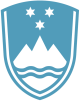 Statement by the Republic of Slovenia at the 50th Session of the United Nations Human Rights CouncilInteractive Dialogue with the Special Rapporteur for the Promotion and Protection of Human Rights in The Context of Climate ChangeGeneva, 23 June 2022Mr. President, We welcome Mr. Fry on the occasion of his first official Interactive Dialogue as the Special Rapporteur, the creation of whose mandate had a strong support from Slovenia.Mr Fry, We thank you for the report outlining the ambitious vision of your work as Special Rapporteur. We believe you will bring valuable contribution to this important new mandate. We encourage you to work closely with other special procedures mandate holders on aspects of your mandate, in order to streamline the human rights dimension of climate change. Rights based climate action is not optional, it is a meaningful and essential component of tackling one of the biggest threats we have ever faced.Slovenia is a member of the core group on human rights and the environment. A core group that has introduced a resolution recognizing the right to healthy environment in October 2021.  As this process was successfully concluded in Geneva, we will introduce a resolution also in the General Assembly. Given that human rights in relation to climate change are inextricably connected to the right to a healthy environment, we sincerely count on your support. Thank you